Statement: SRC PresidentI Jonathan Espinas otherwise known as ‘JC’ will be willing to nominate the position for SRC President. My first year was something I knew I had to get used to, that transition from highschool to university student. But now as a second year my adaptability has grown. The opportunities that I was granted was with without question the best time of my life. I became so connected with the uni that I really wanted to step up and become president. I believe that with the leadership skills I’ve retained, the many friends I’ve met across my journey, and the many values I have developed including setting up morals, I still believe that this is my chance to shine not for myself but also for the students. I maybe based in Hawkesbury campus for my Nursing Course but I still have that strong connection for all campuses and not just Hawkesbury.  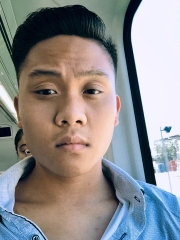 